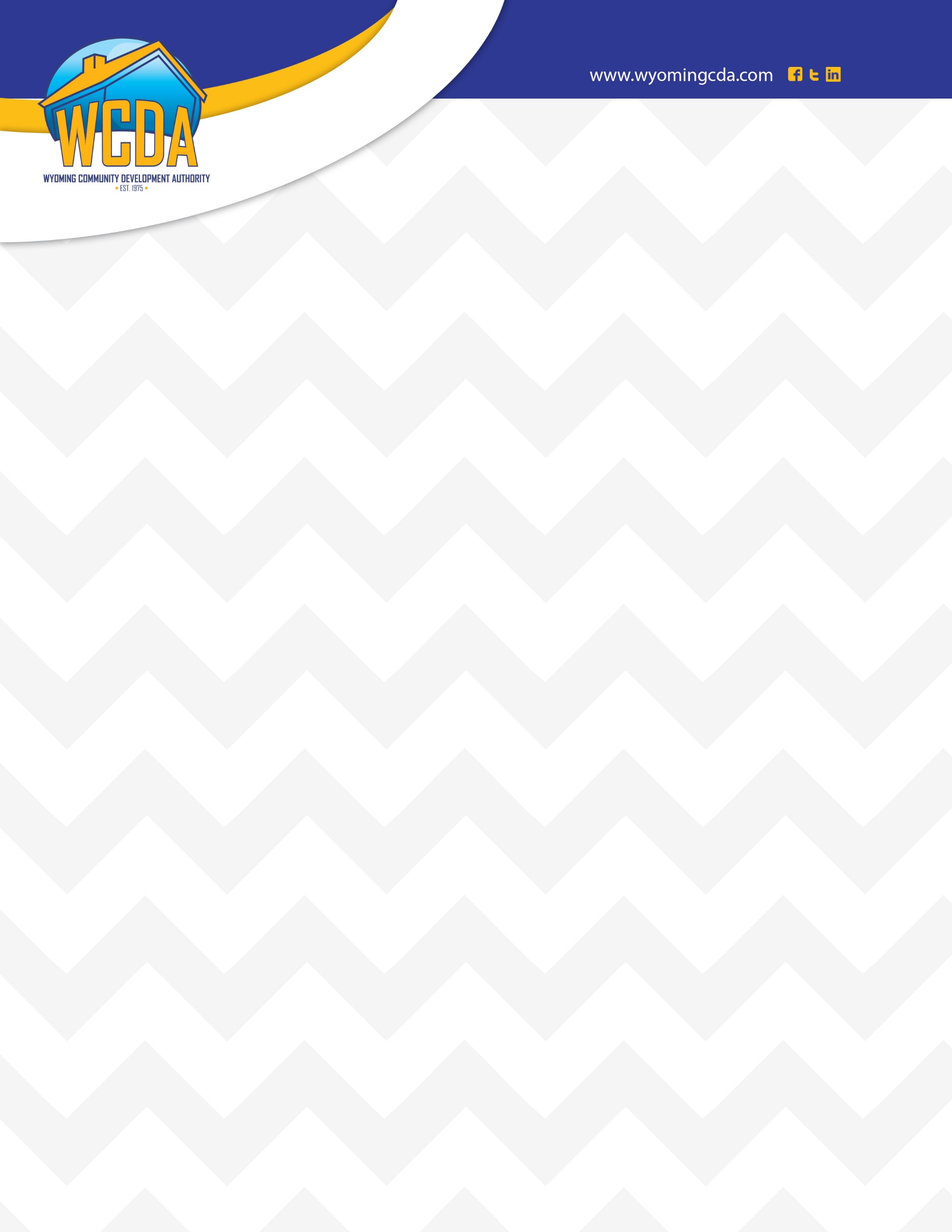 WCDA PresentsAffordable Housing and Fair Housing Compliance TrainingMay 12 and 13, 2020Casper, WYWe will discuss:Compliance Rules and Regulations, Managing Affordable Housing, Handling New Applicants, Income Qualifying Households, Tenant Complaints, Fair Housing and More Day One: Tuesday, May 12, 2020Tax Credit:            8:30 am to 5:00 pm    (You will have 1 ½ hours for lunch)A discussion led by Scott Michael Dunn, CEO & Owner of Costello Compliance, regarding LIHTC rules and regulations, day-to-day issues and the complications created when your Tax Credit property also has HOME, NHTF and RD financing. Day Two: Wednesday, May 13, 2020Fair Housing:         8:30 to 12:00Discussion about reasonable accommodations, protected classes, rights of the disabled, “children”, VAWA, Live-in Care Aides and much more.                                                      andHOME Training:   1:30 to 5:00A session developed for those managing HOME Only properties. Where:Ramkota Hotel,800 N. Poplar Street, Casper, WYCall 307-266-6000 to make your room reservations Please let them know that you are with the WCDA Compliance Training Event.Cost for the Compliance Training:Only $30 per person no matter how many sessions you attend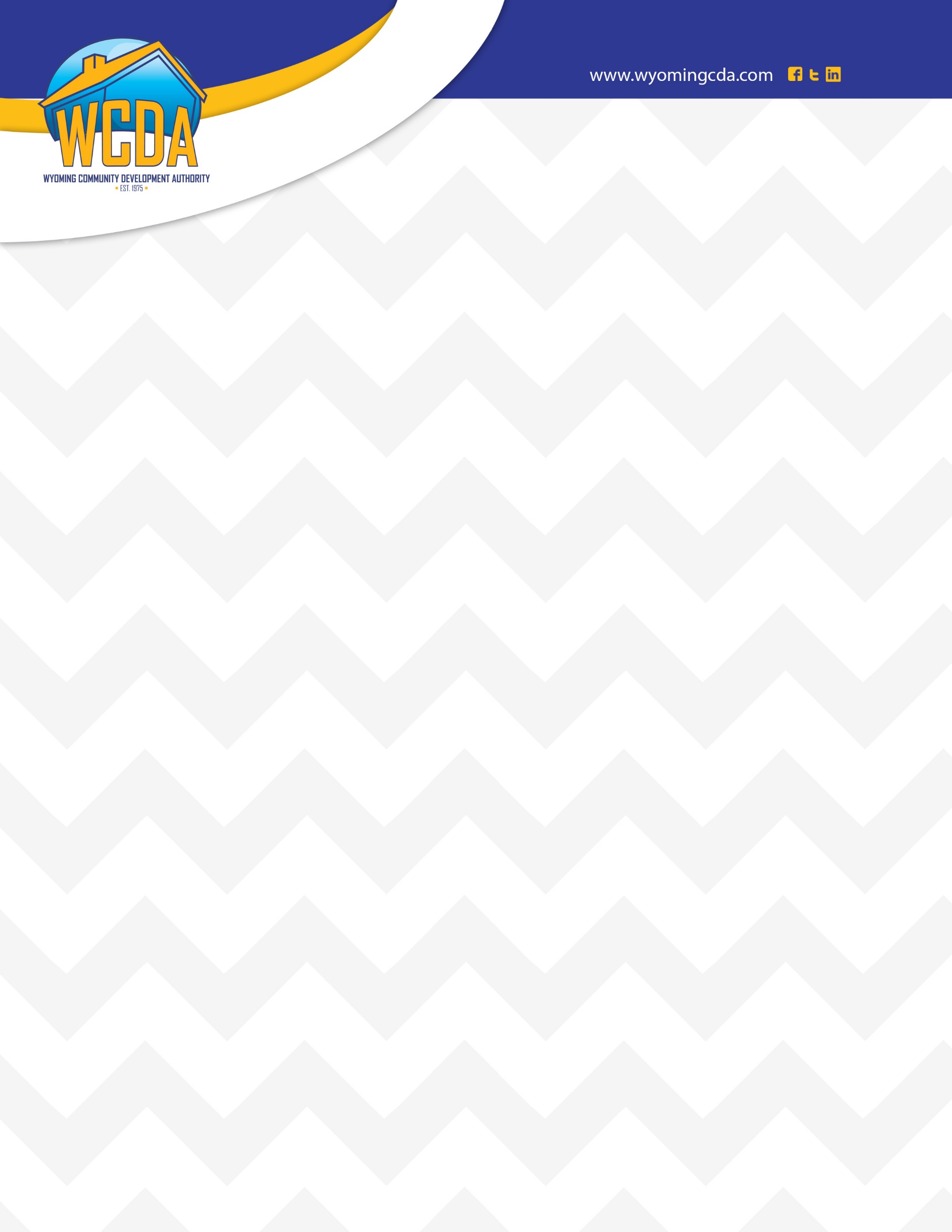 Registration FormAffordable Housing and Fair Housing Compliance TrainingMay 12 & 13, 2020Please make checks payable to WCDA and mail in with the form below. Also, note that the cost per person is now $30.00. WCDA does not have the ability to take credit cards or pay by phone. If paid after May 2, 2020 add a $25.00 late fee.Simply complete and return this form (one form per person please) and your payment to: WCDAAttn: Judy Koski P.O. Box 634 Casper, WY 82602    Attendee’s Name _____________________________________________________________Circle the sessions you will attend:     Tax Credit             Fair Housing               HOME	 	 	 	 	 	 	 	 	 	 	 	 Management Company Name ___________________________________________________________Attendee’s Email (required) _____________________________________________________Please fill out the form in its entirety!Please submit one form for each participant!Please type or write legibly!WCDA must receive your registration form no later than May 2, 2020.Any questions? Please email Judy Koski at koski@wyomingcda.comDID YOU KNOW:  The Wyoming Qualified Allocation Plan requires Owners to attend a compliance training seminar at least once every 5 years and Property Managers to attend at least once every 3 years. This training fulfills that requirement.